Кировское областное государственное 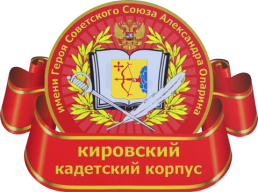 общеобразовательное автономное учреждение «Кировский кадетский корпус имени Героя Советского Союза А. Я. Опарина»   РАБОЧАЯ ПРОГРАММАпо внеурочной деятельности 
курс «Финансовая грамотность»
(общеинтеллектуальное направление)в 8-х взводах на 2022  – 2023  уч. годст.  Просница 2022 г.Рабочая программа по внеурочной деятельности «Финансовая грамотность» в 8-х взводах. Количество часов в неделю – 1 ч. (компонент образовательной организации учебного плана внеурочной деятельности).Количество часов в год – 17ч.,  в соответствии с Учебным планом КОГОАУ  «Кировского кадетского корпуса имени Героя Советского Союза А. Я. Опарина» на 2022 - 2023  уч. год  и годовым календарным графиком.Уровень изучения учебного материала – базовый.Рабочая программа составлена на основе:требований Федерального закона от 29 декабря 2012 г. N 273-ФЗ "Об образовании в Российской Федерации",Федерального государственного образовательного стандарта основного общего образования, на основании Концепции духовно-нравственного развития и воспитания личности гражданина России. Рабочая программа курса внеурочной деятельности составлена на основе программы непрерывного социально-экономического образования и воспитания учащихся общеобразовательных школ.  Программа разработана РАО, редактор программы – член-корр. РАО И. А. Сасова./ Сборник программно-методических материалов по экономике для общеобразовательных учреждений./Сост.Б.И. Мишин,Л.Н.Поташева.-М.:Вита-Пресс,2008 и Финансовой грамотности: учебная программа. 8-9 классы общеобразоват. орг. / Е. А. Вигдорчик, И. В. Липсиц, Ю. Н. Корлюгова. —М.: ВИТА-ПРЕСС, 2014. —16 c. Основная идея программы — изучение бюджетирования рассматриваются на более сложном уровне, исследуются вопросы долгосрочного планирования бюджета семьи и особое внимание уделяется планированию личного бюджета. Значительное внимание в курсе уделяется формированию компетенции поиска, подбора, анализа и интерпретации финансовой информации из различных источников, как на электронных, так и на бумажных носителях. Большая часть времени отводится на практическую деятельность для получения опыта действий в расширенном круге финансовых отношений.Актуальность В 8 взводах дети с правовой точки зрения они обретают часть прав и обязанностей, в том числе в финансовой сфере. Поэтому становится необходимым обучить подростков тем умениям, которые будут нужны для оптимального поведения в современных условиях финансового мира.Вместе с тем кадеты данного возраста  способны расширять свой кругозор в финансовых вопросах благодаря развитию общеинтеллектуальных способностей, формируемых корпусом. Также в данном возрасте начинает осуществляться личностное самоопределение кадет, они переходят во взрослую жизнь, осваивая некоторые новые для себя в роли взрослого человека. Поэтому в ходе обучения важно опираться на личные потребности кадета, не только формировать в нём умение действовать в сфере финансов, но и подключать внутренние механизмы самоопределения кадета. Нужно научить его не бояться взрослой жизни и показать, что существуют алгоритмы действия в тех или иных ситуациях финансового характера. В то же время основным умением, формируемым у кадет, является умение оценивать финансовую ситуацию, выбирать наиболее подходящий вариант решения проблемы семьи.Цель: развитие экономического образа мышленияЗадачи: развивать ответственность и нравственность в области экономических отношений в семье, формировать опыт  применения полученных знаний и умений для решения элементарных вопросов в области экономики,актуализировать знания по финансовой грамотности.Основные формы образовательно-воспитательной  работы с кадетами:Лекция-беседаПрактикум;Игра;Проектно-исследовательская деятельность;Онлайн-уроки.Предполагаемые результаты реализации программы:Предметные результаты: освоения основной образовательной программы основного общего образования с учетом общих требований Стандарта и специфики изучаемого курса по финансовой грамотности, входящего в состав предметных областей, должны обеспечивать успешное обучение на следующем уровне общего образования.(в редакции Приказа Минобрнауки России от 29.12.2014 № 1644)Метапредметные результаты:1) умение самостоятельно определять цели своего обучения, ставить и формулировать для себя новые задачи в учебе и познавательной деятельности, развивать мотивы и интересы своей познавательной деятельности;2) умение самостоятельно планировать пути достижения целей, в том числе альтернативные, осознанно выбирать наиболее эффективные способы решения учебных и познавательных задач;3) умение соотносить свои действия с планируемыми результатами, осуществлять контроль своей деятельности в процессе достижения результата, определять способы действий в рамках предложенных условий и требований, корректировать свои действия в соответствии с изменяющейся ситуацией;4) умение оценивать правильность выполнения учебной задачи, собственные возможности ее решения;5) владение основами самоконтроля, самооценки, принятия решений и осуществления осознанного выбора в учебной и познавательной деятельности;6) умение определять понятия, создавать обобщения, устанавливать аналогии, классифицировать, самостоятельно выбирать основания и критерии для классификации, устанавливать причинно-следственные связи, строить логическое рассуждение, умозаключение (индуктивное, дедуктивное и по аналогии) и делать выводы;7) умение создавать, применять и преобразовывать знаки и символы, модели и схемы для решения учебных и познавательных задач;8) смысловое чтение;9) умение организовывать учебное сотрудничество и совместную деятельность с учителем и сверстниками; работать индивидуально и в группе: находить общее решение и разрешать конфликты на основе согласования позиций и учета интересов; формулировать, аргументировать и отстаивать свое мнение;10) умение осознанно использовать речевые средства в соответствии с задачей коммуникации для выражения своих чувств, мыслей и потребностей; планирования и регуляции своей деятельности; владение устной и письменной речью, монологической контекстной речью;11) формирование и развитие компетентности в области использования информационно-коммуникационных технологий (далее ИКТ- компетенции); развитие мотивации к овладению культурой активного пользования словарями и другими поисковыми системами.(в редакции Приказа Минобрнауки России от 29.12.2014 № 1644)регулятивные  УУД:Умение самостоятельно определять цели обучения, ставить и формулировать новые задачи в учебе и познавательной деятельности, развивать мотивы и интересы своей познавательной деятельности. Кадет сможет:идентифицировать собственные проблемы и определять главную проблему;выдвигать версии решения проблемы, формулировать гипотезы, предвосхищать конечный результат;ставить цель деятельности на основе определенной проблемы и существующих возможностей;формулировать учебные задачи как шаги достижения поставленной цели деятельности;Умение самостоятельно планировать пути достижения целей, в том числе альтернативные, осознанно выбирать наиболее эффективные способы решения учебных и познавательных задач. Кадет сможет:определять необходимые действие(я) в соответствии с учебной и познавательной задачей и составлять алгоритм их выполнения;обосновывать и осуществлять выбор наиболее эффективных способов решения учебных и познавательных задач;определять/находить, в том числе из предложенных вариантов, условия для выполнения учебной и познавательной задачи;выстраивать жизненные планы на краткосрочное будущее (заявлять целевые ориентиры, ставить адекватные им задачи и предлагать действия, указывая и обосновывая логическую последовательность шагов);выбирать из предложенных вариантов и самостоятельно искать средства/ресурсы для решения задачи/достижения цели;составлять план решения;описывать свой опыт, оформляя его для передачи другим людям в виде технологии решения практических задач определенного класса;Умение соотносить свои действия с планируемыми результатами, осуществлять контроль своей деятельности в процессе достижения результата, определять способы действий в рамках предложенных условий и требований, корректировать свои действия в соответствии с изменяющейся ситуацией. Кадет сможет:определять совместно с педагогом и сверстниками критерии планируемых результатов и критерии оценки своей учебной деятельности;систематизировать (в том числе выбирать приоритетные) критерии планируемых результатов и оценки своей деятельности;отбирать инструменты для оценивания своей деятельности, осуществлять самоконтроль своей деятельности в рамках предложенных условий и требований;оценивать свою деятельность, аргументируя причины достижения или отсутствия планируемого результата;работая по своему плану, вносить коррективы в текущую деятельность на основе анализа изменений ситуации для получения запланированных характеристик продукта/результата;сверять свои действия с целью и, при необходимости, исправлять ошибки самостоятельно.Умение оценивать правильность выполнения учебной задачи, собственные возможности ее решения. Кадет сможет:определять критерии правильности (корректности) выполнения учебной задачи;анализировать и обосновывать применение соответствующего инструментария для выполнения учебной задачи;свободно пользоваться выработанными критериями оценки и самооценки, исходя из цели и имеющихся средств, различая результат и способы действий;оценивать продукт своей деятельности по заданным и/или самостоятельно определенным критериям в соответствии с целью деятельности;обосновывать достижимость цели выбранным способом на основе оценки своих внутренних ресурсов и доступных внешних ресурсов;фиксировать и анализировать динамику собственных образовательных результатов.Владение основами самоконтроля, самооценки, принятия решений и осуществления осознанного выбора в учебной и познавательной. Обучающийся сможет:наблюдать и анализировать собственную учебную и познавательную деятельность и деятельность других кадет в процессе взаимопроверки;соотносить реальные и планируемые результаты индивидуальной образовательной деятельности и делать выводы;принимать решение в учебной ситуации и нести за него ответственность;самостоятельно определять причины своего успеха или неуспеха и находить способы выхода из ситуации неуспеха;ретроспективно определять, какие действия по решению учебной задачи или параметры этих действий привели к получению имеющегося продукта учебной деятельности;демонстрировать приемы регуляции психофизиологических/ эмоциональных состояний для достижения эффекта успокоения (устранения эмоциональной напряженности), эффекта восстановления (ослабления проявлений утомления), эффекта активизации (повышения психофизиологической реактивности).познавательные УУДУмение определять понятия, создавать обобщения, устанавливать аналогии, классифицировать, самостоятельно выбирать основания и критерии для классификации, устанавливать причинно-следственные связи, строить логическое рассуждение, умозаключение (индуктивное, дедуктивное, по аналогии) и делать выводы. Кадет  сможет:подбирать слова, соподчиненные ключевому слову, определяющие его признаки и свойства;выстраивать логическую цепочку, состоящую из ключевого слова и соподчиненных ему слов;выделять общий признак двух или нескольких предметов или явлений и объяснять их сходство;объединять предметы и явления в группы по определенным признакам, сравнивать, классифицировать и обобщать факты и явления;выделять явление из общего ряда других явлений;определять обстоятельства, которые предшествовали возникновению связи между явлениями, из этих обстоятельств выделять определяющие, способные быть причиной данного явления, выявлять причины и следствия явлений;строить рассуждение от общих закономерностей к частным явлениям и от частных явлений к общим закономерностям;строить рассуждение на основе сравнения предметов и явлений, выделяя при этом общие признаки;излагать полученную информацию, интерпретируя ее в контексте решаемой задачи;самостоятельно указывать на информацию, нуждающуюся в проверке, предлагать и применять способ проверки достоверности информации;вербализовать эмоциональное впечатление, оказанное на него источником;объяснять явления, процессы, связи и отношения, выявляемые в ходе познавательной и исследовательской деятельности (приводить объяснение с изменением формы представления; объяснять, детализируя или обобщая; объяснять с заданной точки зрения);выявлять и называть причины события, явления, в том числе возможные / наиболее вероятные причины, возможные последствия заданной причины, самостоятельно осуществляя причинно-следственный анализ;делать вывод на основе критического анализа разных точек зрения, подтверждать вывод собственной аргументацией или самостоятельно полученными данными.Умение создавать, применять и преобразовывать знаки и символы, модели и схемы для решения учебных и познавательных задач. Обучающийся сможет:обозначать символом и знаком предмет и/или явление;определять логические связи между предметами и/или явлениями, обозначать данные логические связи с помощью знаков в схеме;создавать абстрактный или реальный образ предмета и/или явления;строить модель/схему на основе условий задачи и/или способа ее решения;создавать вербальные, вещественные и информационные модели с выделением существенных характеристик объекта для определения способа решения задачи в соответствии с ситуацией;преобразовывать модели с целью выявления общих законов, определяющих данную предметную область;переводить сложную по составу (многоаспектную) информацию из графического или формализованного (символьного) представления в текстовое, и наоборот;строить схему, алгоритм действия, исправлять или восстанавливать неизвестный ранее алгоритм на основе имеющегося знания об объекте, к которому применяется алгоритм;строить доказательство: прямое, косвенное, от противного;анализировать/рефлексировать опыт разработки и реализации учебного проекта, исследования (теоретического, эмпирического) на основе предложенной проблемной ситуации, поставленной цели и/или заданных критериев оценки продукта/результата.8. Развитие мотивации к овладению культурой активного использования словарей и других поисковых систем. Обучающийся сможет:определять необходимые ключевые поисковые слова и запросы;осуществлять взаимодействие с электронными поисковыми системами, словарями;формировать множественную выборку из поисковых источников для объективизации результатов поиска;соотносить полученные результаты поиска со своей деятельностью.Коммуникативные УУД          1. Умение организовывать учебное сотрудничество и совместную деятельность с учителем и сверстниками; работать индивидуально и в группе: находить общее решение и разрешать конфликты на основе согласования позиций и учета интересов; формулировать, аргументировать и отстаивать свое мнение. Обучающийся сможет:определять возможные роли в совместной деятельности;играть определенную роль в совместной деятельности;принимать позицию собеседника, понимая позицию другого, различать в его речи: мнение (точку зрения), доказательство (аргументы), факты; гипотезы, аксиомы, теории;определять свои действия и действия партнера, которые способствовали или препятствовали продуктивной коммуникации;строить позитивные отношения в процессе учебной и познавательной деятельности;корректно и аргументированно отстаивать свою точку зрения, в дискуссии уметь выдвигать контраргументы, перефразировать свою мысль (владение механизмом эквивалентных замен);критически относиться к собственному мнению, с достоинством признавать ошибочность своего мнения (если оно таково) и корректировать его;предлагать альтернативное решение в конфликтной ситуации;выделять общую точку зрения в дискуссии;договариваться о правилах и вопросах для обсуждения в соответствии с поставленной перед группой задачей;организовывать учебное взаимодействие в группе (определять общие цели, распределять роли, договариваться друг с другом и т. д.);устранять в рамках диалога разрывы в коммуникации, обусловленные непониманием/неприятием со стороны собеседника задачи, формы или содержания диалога.         10. Умение осознанно использовать речевые средства в соответствии с задачей коммуникации для выражения своих чувств, мыслей и потребностей для планирования и регуляции своей деятельности; владение устной и письменной речью, монологической контекстной речью. Кадет  сможет:определять задачу коммуникации и в соответствии с ней отбирать речевые средства;отбирать и использовать речевые средства в процессе коммуникации с другими людьми (диалог в паре, в малой группе и т. д.);представлять в устной или письменной форме развернутый план собственной деятельности;соблюдать нормы публичной речи, регламент в монологе и дискуссии в соответствии с коммуникативной задачей;высказывать и обосновывать мнение (суждение) и запрашивать мнение партнера в рамках диалога;принимать решение в ходе диалога и согласовывать его с собеседником;создавать письменные «клишированные» и оригинальные тексты с использованием необходимых речевых средств;использовать вербальные средства (средства логической связи) для выделения смысловых блоков своего выступления;использовать невербальные средства или наглядные материалы, подготовленные/отобранные под руководством учителя;делать оценочный вывод о достижении цели коммуникации непосредственно после завершения коммуникативного контакта и обосновывать его.Формирование и развитие компетентности в области использования информационно-коммуникационных технологий (далее – ИКТ). Обучающийся сможет:целенаправленно искать и использовать информационные ресурсы, необходимые для решения учебных и практических задач с помощью средств ИКТ;выбирать, строить и использовать адекватную информационную модель для передачи своих мыслей средствами естественных и формальных языков в соответствии с условиями коммуникации;выделять информационный аспект задачи, оперировать данными, использовать модель решения задачи;использовать компьютерные технологии (включая выбор адекватных задаче инструментальных программно-аппаратных средств и сервисов) для решения информационных и коммуникационных учебных задач, в том числе: вычисление, написание писем, сочинений, докладов, рефератов, создание презентаций и др.;использовать информацию с учетом этических и правовых норм;создавать информационные ресурсы разного типа и для разных аудиторий, соблюдать информационную гигиену и правила информационной безопасности.Личностные результаты:сформированность российской гражданской ответственности в различных видах гражданской и профессиональной деятельности;сформированность гражданской позиции выпускника как сознательного, активного и ответственного члена российского общества, уважающего закон и правопорядок, осознающего и принимающего свою ответственность за благосостояние общества, обладающего чувством собственного достоинства, способного противостоять социально опасным и враждебным явлениям в общественной жизни;сформированность целостного мировоззрения, соответствующего современному уровню развития науки и общественной практики, основанного на диалоге культур, различных форм общественного сознания - науки, искусства, морали, религии, правосознания, понимание своего места в поликультурном мире;сформированность основ личностного саморазвития и самовоспитания в обществе на основе общечеловеческих нравственных ценностей и идеалов российского гражданского общества с учётом вызовов, стоящих перед Россией и всем человечеством; готовность и способность к самостоятельной, творческой и ответственной деятельности (образовательной, учебно-исследовательской, коммуникативной и др.);сформированность толерантного сознания и поведения личности в поликультурном мире, готовности и способности вести диалог с другими людьми, достигать в нём взаимопонимания, находить общие цели и сотрудничать для их достижения;сформированность навыков социализации и продуктивного сотрудничества со сверстниками, старшими и младшими в образовательной, общественно полезной, учебно-исследовательской, учебно-инновационной и других видах деятельности;сформированность нравственного сознания, чувств и поведения на основе сознательного усвоения общечеловеческих нравственных ценностей (любовь к человеку, доброта, милосердие, равноправие, справедливость, ответственность, свобода выбора, честь, достоинство, совесть, честность, долг), компетентность в решении моральных дилемм и осуществлении нравственного выбора; приобретение опыта,  нравственно ориентированной общественной деятельности;осознанный выбор будущей профессии на основе понимания её ценностного содержания и возможностей реализации собственных жизненных планов;ответственное отношение к созданию семьи на основе осознанного принятия ценностей семейной жизни – любви, равноправия, заботы, ответственности – и их реализации в отношении членов своей семьи.Содержание курса:Курс финансовой грамотности в 8-х классах состоит из пяти разделов. Каждый раздел имеет целостное, законченное содержание: изучается определённая сфера финансовых отношений и определённый круг финансовых задач, с которыми сталкивается человек в своей практической жизни. Раздел 1. Управление денежными средствами семьи (4 ч)Базовые понятия и знания:Эмиссия денег, денежная масса, покупательная способность денег, Центральный банк, структура доходов населения, структура доходов семьи, структура личных доходов, человеческий капитал, благосостояние семьи, контроль расходов семьи, семейный бюджет: профицит, дефицит, личный бюджет.Знание того, каким именно образом в современной экономике осуществляется  эмиссия денег; из чего состоит денежная масса; способов влияния государства на инфляцию; структуры доходов населения России и её изменений в конце XX – начале XXI в.; факторов, влияющих в России на размер доходов из различных источников; зависимости уровня благосостояния от структуры источников доходов семьи; статей семейного и личного бюджета; обязательных ежемесячных трат семьи и личных трат.Личностные характеристики и установки:Понимание:– того, что наличные деньги не единственная форма оплаты товаров и услуг; – роли денег в экономике страны как важнейшего элемента рыночной экономики;– влияния образования на последующую карьеру и соответственно на личные доходы;– того, что бесконтрольная трата семейных доходов лишает семью возможности обеспечить устойчивость своего благосостояния и может привести к финансовым трудностям семьи;– различий в структуре семейного бюджета расходов и её изменения в зависимости от возраста членов семьи и других факторов; необходимости планировать доходы и расходы семьи.Умения:– пользоваться дебетовой картой; – определять причины роста инфляции; – рассчитывать личный и семейный доход;– читать диаграммы, графики, иллюстрирующие структуру доходов населения или семьи;– различать личные расходы и расходы семьи;– считать личные расходы и расходы семьи,  как в краткосрочном так и в долгосрочном периодах;– вести учёт доходов и расходов; – развивать критическое мышление.Компетенции:– устанавливать причинно-следственные связи между нормой инфляции уровнем доходов семей; – использовать различные источники для определения причин инфляции и её влияния на покупательную способность денег, имеющихся в наличии;– определять и оценивать варианты повышения личного дохода;– соотносить вклад в личное образование и последующий личный доход; – сравнивать различные профессии и сферы занятости для оценки потенциала извлечения дохода и роста своего благосостояния на коротком и длительном жизненном горизонте;– оценивать свои ежемесячные расходы;– соотносить различные потребности и желания с точки зрения финансовых возможностей;– определять приоритетные траты; исходя из этого строить бюджет на краткосрочную и долгосрочную перспективы; – осуществлять анализ бюджета и оптимизировать его для формирования сбережений.Раздел 2. Способы повышения семейного благосостояния (3 ч)Базовые понятия и знания:Банк; инвестиционный фонд; страховая компания; финансовое планирование.Знание основных видов финансовых услуг и продуктов для физических лиц; знание возможных норм сбережения по этапам жизненного цикла.Личностные характеристики и установки:Понимание:– принципа хранения денег на банковском счёте;–вариантов использования сбережения и инвестирования на разных стадиях жизненного цикла семьи;– необходимости аккумулировать сбережения для будущих трат;– возможных рисков при сбережении и инвестировании.Умения:– рассчитать реальный банковский процент;– рассчитать доходность банковского вклада и других операций;– анализировать договоры;– отличать инвестиции от сбережений;– сравнивать доходность инвестиционных продуктов.Компетенции:– искать необходимую информацию на сайтах банков, страховых компаний и др. финансовых учреждений;– оценивать необходимость использования различных финансовых инструментов для повышения благосостояния семьи;– откладывать деньги на определённые цели;– выбирать рациональные схемы инвестирования семейных сбережений для обеспечения будущих крупных расходов семьи.Раздел 3. Риски в мире денег (4 ч)Базовые понятия и знания:Особые жизненные ситуации; социальные пособия; форс-мажор; страхование; виды страхования и страховых продуктов; финансовые риски; виды рисков. Знание видов различных особых жизненных ситуаций; способов государственной поддержки в случаях природных и техногенных катастроф и других форс-мажорных случаях; видов страхования; видов финансовых рисков: инфляция, девальвация, банкротство финансовых компаний, управляющих семейными сбережениями, финансовое мошенничество; представление о способах сокращения финансовых рисков.Личностные характеристики и установки:Понимание:– того, что при рождении детей структура расходов семьи изменяется;– необходимости иметь финансовую подушку безопасности на случай чрезвычайных и кризисных жизненных ситуаций;– возможности страхования жизни и семейного имущества для управления рисками;Понимание причин финансовых рисков:– необходимости быть осторожным в финансовой сфере, необходимости проверять поступающую информацию из различных источников (из рекламы, от граждан, из учреждений).Умения: – находить в Интернете сайты социальных служб, обращаться за помощью;– читать договор страхования;– рассчитывать ежемесячные платежи по страхованию;– защитить личную информацию, в том числе в сети Интернет;– пользоваться банковской картой с минимальным финансовым риском;– соотносить риски и выгоды.Компетенции:– оценивать последствия сложных жизненных ситуаций с точки зрения пересмотра структуры финансов семьи и личных финансов;– оценивать предлагаемые варианты страхования;– анализировать и оценивать финансовые риски;– развивать критическое мышление по отношению к рекламным сообщениям;– способность реально оценивать свои финансовые возможности.Раздел 4. Семья и финансовые организации: как сотрудничать без проблем (3 ч)Базовые понятия и знания:Банк; коммерческий банк; Центральный банк; бизнес; бизнес-план; источники финансирования; валюта; мировой валютный рынок; курс валюты.Знание видов операций, осуществляемых банками; необходимость наличия у банка лицензии для осуществления банковских операций; какие бывают источники для создания бизнеса и способы защиты от банкротства; иметь представление о структуре бизнес-плана: иметь представление об основных финансовых правилах ведения бизнеса; знать типы валют; иметь представление о том, как мировой валютный рынок влияет на валютный рынок России; знать, как определяются курсы валют в экономике России.Личностные характеристики и установки:Понимание:– устройства банковской системы:– того, что вступление в отношения с банком должны осуществлять не спонтанно, под воздействием рекламы, а по действительной необходимости  и со знанием способов взаимодействия;– ответственности и рискованности занятия бизнесом; понимание трудностей, с которыми приходится сталкиваться при выборе такого рода карьеры;– того, что для начала бизнес деятельности необходимо получить специальное образование;– того, от чего зависят курсы валют; понимание условия при которых семья может выиграть, размещая семейные сбережения в валюте.Умения:– читать договор с банком;– рассчитывать банковский процент и сумму выплат по вкладам;– находить актуальную информацию на специальных сайтах, посвящённых созданию малого (в том числе семейного) бизнеса; рассчитывать издержки, доход, прибыль; – переводить одну валюты в другую;– находить информацию об изменениях курсов валют.Компетенции:– оценивать необходимость использования банковских услуг для решения своих финансовых проблем и проблем семьи;– выделять круг вопросов, которые надо обдумать при создании своего бизнеса, а также типы рисков, такому бизнесу угрожающие;– оценивать необходимость наличия сбережений в валюте в зависимости от экономической ситуации в стране.Раздел 5. Человек и государство: как они взаимодействуют (3 ч)Базовые понятия и знания:Налоги; прямые и косвенные налоги; пошлины; сборы; пенсия; пенсионная система; пенсионные фонды.Знание основных видов налогов, взимаемых с физических и юридических лиц (базовые); способов уплаты налогов (лично и предприятием); общих принципов устройства пенсионной системы РФ; иметь представления о способах пенсионных накоплений.Личностные характеристики и установки:Представление об ответственности налогоплательщика;Понимание:– неотвратимости наказания (штрафов) за неуплату налогов и негативное влияние штрафов на семейный бюджет;– того, что при планировании будущей пенсии необходимо не только полагаться на государственную пенсионную систему, но и создавать свои программы накопления средств и страхования на старость.Умения:– считать сумму заплаченных налогов или сумму, которую необходимо заплатить в качестве налога;– просчитывать, как изменения в структуре и размерах семейных доходов и имущества могут повлиять на величину подлежащих уплате налогов;– находить актуальную информацию о пенсионной системе и накоплениях в сети Интернет.Компетенции:– осознавать гражданскую ответственность при уплате налогов;– планировать расходы на уплату налогов;– рассчитать и прогнозировать, как могут быть связаны величины сбережений на протяжении трудоспособного возраста и месячного дохода после окончания трудовой карьеры.Календарно-тематический план Список источников:1.Липсиц И.В., Рязанова О. Финансовая грамотность. 8–9 кл.: Ма-териалы для учащихся. — М.: ВИТА-ПРЕСС, 2014.2.Липсиц И.В., Лавренова Е.Б., Рязанова О. Финансовая гра-мотность. 8–9 кл.: Методические рекомендации для учителя. — М.: ВИТА-ПРЕСС, 2014.3.Липсиц И.В., Лавренова Е.Б., Рязанова О. Финансовая грамот-ность. 8–9 кл.: Материалы для родителей. — М.: ВИТА-ПРЕСС, 2014.4.Липсиц И.В., Лавренова Е.Б., Рязанова О. Финансовая гра-мотность. 8–9 кл.: Контрольные измерительные материалы. — М.: ВИТА-ПРЕСС, 2014.Дополнительная литература1. Липсиц И.В.Экономика: история и современная организация хо-зяйственной деятельности. – М.: ВИТА-ПРЕСС, 2014.2. Экономика: Основы потребительских знаний / под ред. Е. Кузне-цовой, Д. Сорк: учебник для 9 кл. – М.: ВИТА-ПРЕСС, 2010.3. Экономика: моя роль в обществе: учебное пособие для 8 класса. – М.: ВИТА-ПРЕСС, 2010.Интернет-источники1. www.minfin.ru – сайт Министерства финансов РФ2. www.gov.ru – сайт Правительства РФ3. www.gks.ru – сайт Федеральной службы государственной ста-тистики4. www.economy.gov.ru/minec/ma – сайт Министерства экономи-ческого развития РФ5. www.minpromtorg.gov.ru – сайт Министерства торговли и про-мышленности РФ6. www.fas.gov.ru – сайт Федеральной антимонопольной службы РФ7. www.cbr.ru – сайт Центрального банка РФ8. www.nalog.ru – сайт Федеральной налоговой службы РФ9. www.rbx.ru – сайт «РосБизнесКонсалтинг» 10. www.ram.ru – сайт Российской ассоциации маркетинга11. www.cfin.ru – сайт «Корпоративный менеджмент» 12. www.iloveeconomics.ru – сайт «Экономика для школьника»13. www.nes.ru – сайт спецпроекта российской экономической школы по личным финансам14. www.economicus.ru – образовательно-справочный портал по экономике15. www.cepa.newschool.edu/het/home.htm – сайт по истории экономической мысли (на англ. яз.)16. ecsocman.edu.ru – сайт федерального образовательного порта-ла «Экономика. Социология. Менеджмент»17. www.ereport.ru – сайт, где представлена обзорная информация по мировой экономике18. www.stat.hse.ru – статистический портал Высшей школы экономики 19. www.cefir.ru – сайт ЦЭФИР – Центра экономических и финансовых исследований20. www.tpprf. – сайт Торгово-промышленной палаты РФ21. www.rts.micex.ru – РТС и ММВБ – сайт Объединённой биржи22. www.wto.ru – сайт Всемирной торговой организации23. www.worldbank.org/eca/russian – сайт Всемирного банка24. www.imf.org – сайт Международного валютного фонда25. www.7budget.ru – сайт, посвящённый семейному бюджету______________________________________Приложение № 1Требования к предметным результатам освоения курса:— владение понятиями: деньги и денежная масса, покупательная способность денег, человеческий капитал, благосостояние семьи, профицит и дефицит семейного бюджета, банк, инвестиционный фонд, финансовое планирование, форс-мажор, страхование, финансовые риски, бизнес, валюта и валютный рынок, прямые и косвенные налоги, пенсионный фонд и пенсионная система;— владение знанием: • структуры денежной массы,• структуры доходов населения страны и способов её определения,• зависимости уровня благосостояния от структуры источников доходов семьи,• статей семейного и личного бюджета и способов их корреляции,• основных видов финансовых услуг и продуктов, предназначенных для физических лиц,• возможных норм сбережения,• способов государственной поддержки в случаях попадания в сложные жизненные ситуации,• видов страхования,• видов финансовых рисков,•  способов использования банковских продуктов для решения своих финансовых задач,• способов определения курса валют и мест обмена,• способов уплаты налогов, принципов устройства пенсионной системы в РФ.________________________________УТВЕРЖДАЮДиректор КОГОАУ «Кировский кадетский корпус имени Героя Советского Союза А.Я. Опарина»__________ /Семейшев А.Л./«____» ____________ 20___/директор  СОГЛАСОВАНОна педагогическом совещании №____ от «___»_______  20____ г.Председатель педагогического совещания ___________/________/Составитель  программы:Огородова  Светлана ИвановнаУчитель химииВысшая категория№РазделКол-во часов1Управление денежными средствами семьи.42Способы повышения семейного благосостояния.33Риски в мире денег.44Семья и финансовые организации: как сотрудничать без проблем.35Человек и государство: как они взаимодействуют.3Итого:Итого:17№Содержание ПрактикаТеорияДата проведенияДата проведения№Содержание ПрактикаТеорияПо плануПо фактуРаздел 1. Управление денежными средствами семьи Раздел 1. Управление денежными средствами семьи Раздел 1. Управление денежными средствами семьи Раздел 1. Управление денежными средствами семьи Раздел 1. Управление денежными средствами семьи Раздел 1. Управление денежными средствами семьи Деньги: что это такое?  Что может происходить с деньгами и как это влияет на финансы нашей семьи.1Какие бывают источники доходов. От чего зависят личные и семейные доходы.1Контроль семейных расходов. 1Построение семейного бюджета.1Для чего нужны финансовые организации1Как увеличить семейные расходы с использованием финансовых организаций1ОЖС: болезнь, потеря работы, природные и техногенные катастрофы. Чем поможет страхование.1Финансовое планирование как способ повышения благосостояния.1ОЖС: рождение ребёнка, потеря кормильца1ОЖС: потеря работы, природные и техногенные катастрофы1Риски в мире денег.1Финансовые пирамиды1Банки и их роль в жизни семьи. Банковские карты.1Собственный бизнес.1Валюта в современном мире.1Какие налоги мы платим.1Что такое пенсия и как сделать её достойной.1Всего:Всего:17171717